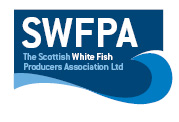 Creel PositionsCreel Position InfoArea1.NW/corner56d 55.843n 2d 07.081wSW/corner56d 52.010n 2d 07.081wSE/corner56d 52.019 n 2d 01.933wMid SE/corner56d 53.270n 2d 01.933wMid/NE56d 53.270n 2d 03.839wNE/corner56d 55.844n 2d 03.819wArea 2 NW/corner56d 55.283n 2d 00.287 wNE/corner56d 55.283n 1d 57.701wSW/corner56d 52.598n 2d 00.287wSE/corner56d 52.598n 1d 57.701wArea 3.NW/corner56d 49.052n 1d 56.256wNE/corner56d 48.871n 1d 55.145wSW/corner56d 47.869n 1d 57.114wSE/corner56d 47.123n 1d 56.042wDate03.04.18Vessel Name & Reg NoSolis-C   ME5Skipper NameDonnie & Richard CraigSkipper Email Addressdonnycraig@aol.comSkipper Mobile NoDonnie 07779659282 Richard 07814022412